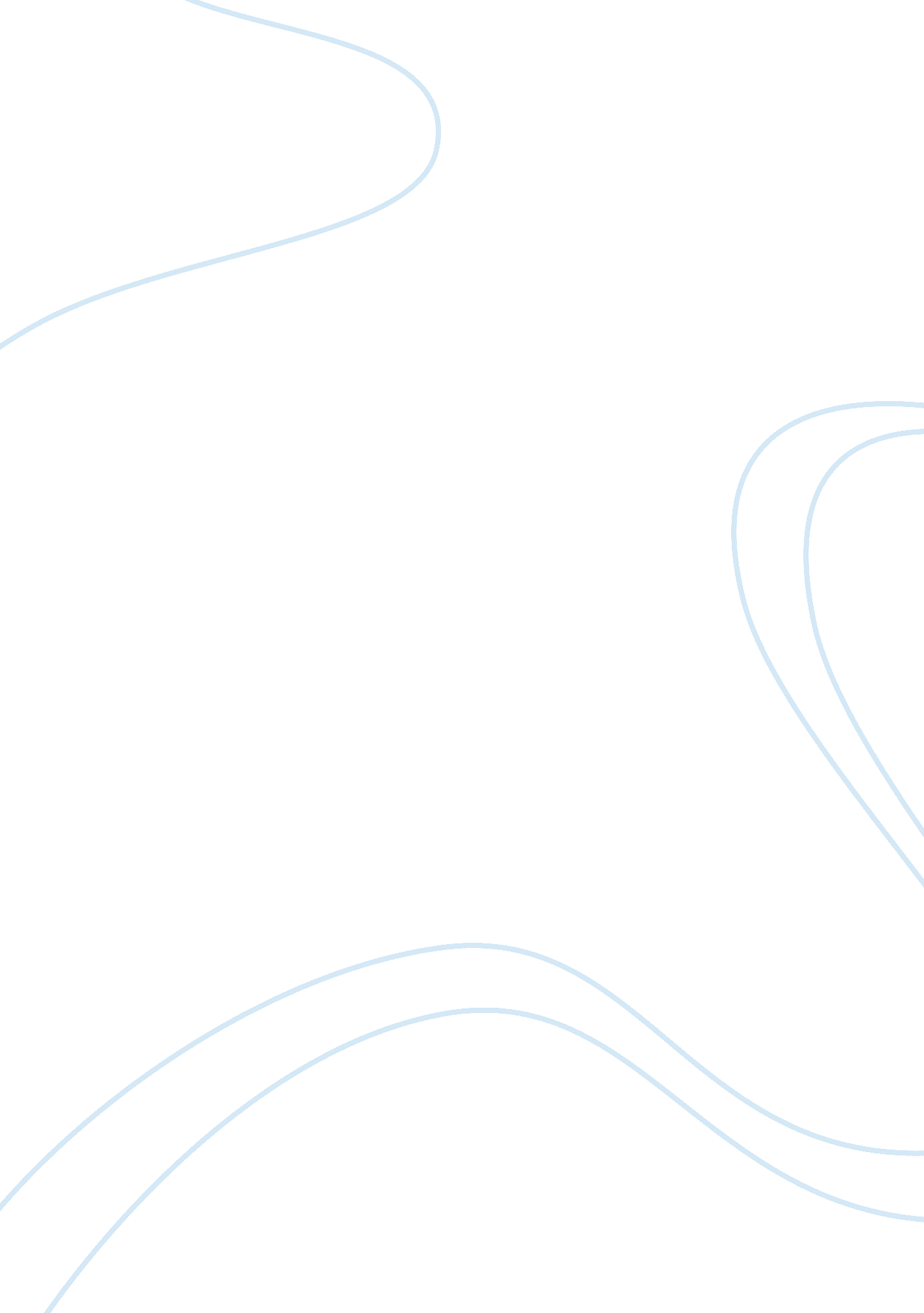 Critical thinking questionsPhilosophy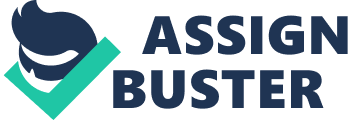 Task: Critical Thinking The concept of Baroque planning had its roots in French Landscaping at Versailles and later implemented in major towns. Cities like London, France and Washington were founded on the same ideology. Other cities that were implemented on the same doctrine were Australia, India, and Canberra. The implanting of the idea in a grand manner in conflict with an expedient metropolitan form led to a revolt of the idea coupled with classicism, not in favor of geometry of the scenery. 
2 
This helps in improving the city environment together with meeting societal and financial objectives. It helped in the flow of the populace and provides reinforcement against incursion. The concepts were exported to the New World, as William Penn, the founder of Philadelphia city came up with gridiron plan in outlining the streets and a major portion of land flexible to quick change in land utilization. This resulted in contemporary planning of the cities so as to suit the needs of the inhabitants. 
3 
After the first war that happens in the world, the country was destroyed resulting in finances channeled to retrofitting the American towns towards the launch of the automobile business. These required finances as the cost of expenses were high. In the year 1920, the country underwent a great depression and the worst hit trade was the building industry. This led to stagnation of buildings across the towns. 
4 
The recent changing trends play a major role in influencing modern urban designs. The changes sweeping the planning profession have come up with an ideology about urban design as a profession away from the normal concept that entails societal issues and guiding principle. It is important for the contemporary designers to come up with varied knowledgeable designs that suit the urban environment. Public realm proposal is another aspect that should be taken into account when planning the modern cities. Spaces between the constructions should be considered when building houses. The spaces are linked to culture, the people’s behavior, security, accessibility and commerce. Consequently public realm is a vital aspect in urban designs. A high-quality development initiative should consider energy effectiveness and biodiversity. 
Conservative development preparation forms the basis for environmental policies hence the need for the implementation. Designers should encourage the development of ecological improvement together with the urban design doctrines. 
5 
The movement advocated for striking cities as it believed that a nice city is conducive for the inhabitants. This is because it enhances the intellectual and moral life of an individual. The town’s excellence has its basis on the physical appearance. This olden analysis of cities, though it approved the fundamental role of commerce, and is effectively moral and artistic. The movement stresses the need for building of major public houses and increase of environment and historic conservation. 
6 
Zoning helps in development of latest subdivisions, but more notably in the conservation of present neighborhoods. After a section is complete and the houses are engaged, there are some changes as the homes are fenced the driveways are reconstructed as swimming pools are build. After some time the nature of the sections changes, and if not controlled, worsening of the neighborhood occurs. Zoning regulations help in controlling the occurring changes as well as individual and communal needs of the society. 
7 
Today, urban renewal has brought about the increase in the number of individual migrating to towns. This has resulted in change in migration patterns. This has a great impact on the employment organization from agriculture to service and production industries thus creating employment opportunities. Social change has emanated from urbanization and technological inventions that have a positive impact on individuals. This supports the view that urbanization results from, social change. This is most remarkable in the growth of entrepreneurship and industrialization. It has been noted that advancement and the focus of wealth into few individuals encourages urbanization. A further view stresses the importance. This is because globalization has encouraged economic growth by offering varied many options of labor as well as capital. 
8 
Modern architects and present designers have borrowed ideas from the past century and incorporated with modern aspects of construction. Although technology has made the ancient buildings obsolete, the olden concepts combined with present ideologies have brought about magnificent designs. Example of such building is Rohe Seagram found in New York. Many elements of contemporary design are still there within the conventional current architecture presently. 
9 
Urban renewal has brought about the increase in the number of individual migrating to towns. This has resulted in change in migration patterns. This has a great impact on the employment organization from agriculture to service and production industries thus creating employment opportunities. Social change has emanated from urbanization and technological inventions that have a positive impact on individuals. A further view stresses the importance. This is because globalization has brought about economic growth by offering varied many options of labor, as well as, capital. 
10 
Postmodernism played a great role in the development projects that were implemented so as to come up with urban designs such as the Phoenix metro 
11 
The urbanization procedure has obvious effects on the natural surroundings, artistic environment, on housing units planning and communal networks, employment patterns, in town and countryside. Access to improved health services, societal services, and cultural actions are of better quality in the towns although not equally distributed among the whole populace. Urbanization is a central component in the contemporary world as it has led to the integration of the market. Globalization means a stream of financial wealth, manual labor, goods and quality services, across state borders. Consequently, changes in collective networks and housing arrangements results to depletion of human capital but the advantages outweighs the negative implications of urbanization. 
12 
The Asu Temple campus has adopted the city beautiful movements designs so as to come up with magnificent designs. 
13 
Those in authority have done their best to offer homeless people shelter while also supporting the activities aimed at helping out the poor people. They have achieved this by community development initiatives that stress the need to eradicate slums and develop such areas. The authority has continued to encourage community and private associations such as the Rio Salado scheme. Identification and dealing with the challenges affecting those with special need in the society and providing monetary assistance has played a major role in revitalizing Tempe city. 